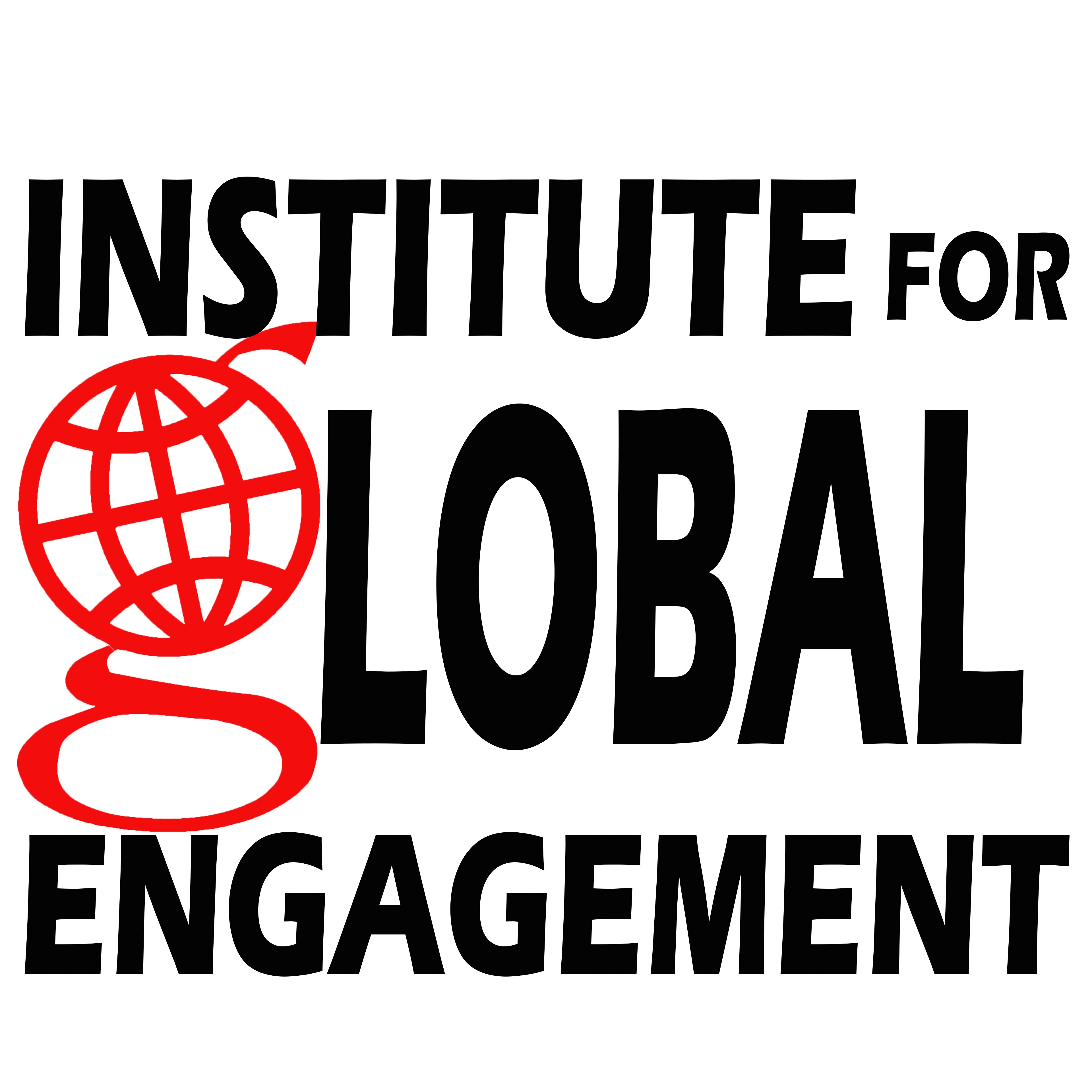 ADVISER STATEMENT OF ACADEMIC IMPEDIMENTPrint Student Name:  _______________________________________	Print Academic Adviser name: ________________________________Indicate semester: _________________________________________The Off-Campus Study Board recognizes the following academic impediments. Circle one.Inability to complete the majorInability to complete a concentrationInability to take courses in the appropriate sequenceInability to complete the prerequisites for the OCS programStatementExtra-curricular or personal considerations should not be included in adviser statements. Non-academic reasons are not considered in granting exemptions by the OCS Board. Statements should be a brief description of the impediment.Academic Adviser Signature & Date: _________________________________________________________